REQUERIMENTO Nº 68/2019 Parte superior do formulárioRequer informações acerca da reforma do prédio do Centro de Zoonoses, conforme especifica.Senhor Presidente,Senhores Vereadores, Considerando que este vereador esteve visitando as dependências do prédio onde está instalado o Centro de Zoonoses, e pude constatar o total abandono do local, com mato alto e necessitando urgentes de reformas no prédio; e,Considerando que o Centro de Zoonoses de Santa Bárbara d´Oeste, já foi referencias na região toda e hoje deparamos com o prédio nessas condições, sem oferecer nenhuma segurança aos funcionários que trabalham no local, colocando em risco de acidente e também devido a mato alto, o aparecimento de bichos peçonhentos é constante;Considerando que a Constituição Federal em seu inciso XXXIII, do artigo 5º, dispõe que, “todos têm o direito a receber dos órgãos públicos informações de seu interesse particular, ou de interesse coletivo ou geral, que serão prestadas no prazo da lei, sob pena de responsabilidade, ressalvadas aquelas cujo sigilo seja imprescindível à segurança da sociedade e do Estado”, e sob o tema, que o Supremo Tribunal Federal, no RE 865401, em decisão de repercussão geral, decidiu que: “o fato é que o controle da Administração Pública pelo parlamentar e pelo legislativo ... ou tornar mais eficiente os controles não podem ser tolhidos, muito menos com a imposição de restrições a direitos fundamentais não autorizadas pela Constituição Federal”.REQUEIRO que, nos termos do Art. 10, Inciso X, da Lei Orgânica do município de Santa Bárbara d’Oeste, combinado com o Art. 63, Inciso IX, do mesmo diploma legal, seja oficiado Excelentíssimo Senhor Prefeito Municipal para que encaminhe a esta Casa de Leis as seguintes informações: 1º) Existe por parte da Administração Municipal projetos para a reforma do centro de Zoonoses?2º) Caso positivo, enviar cópia do projeto.                     3º) Caso negativo, seria possível priorizar essa reforma ainda no primeiro semestre desse ano devido a importância do Centro de Zoonoses em nosso município?                     4º) Outras informações que julgarem necessárias.Plenário “Dr. Tancredo Neves”, em 16 de Janeiro de 2019.                          Paulo Cesar MonaroPaulo Monaro-Vereador Líder-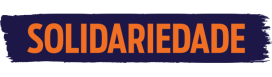 ’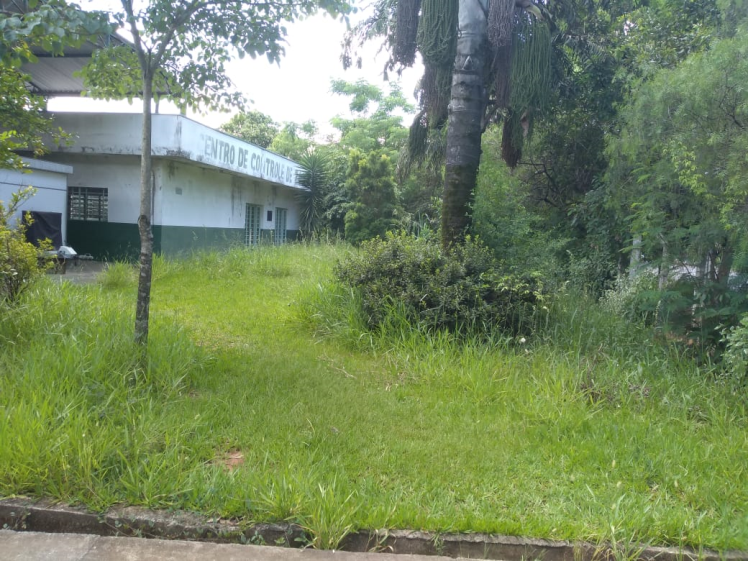 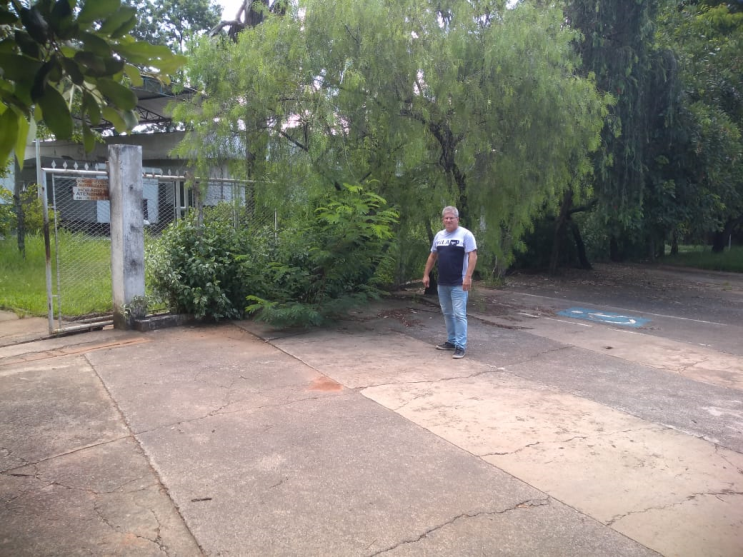 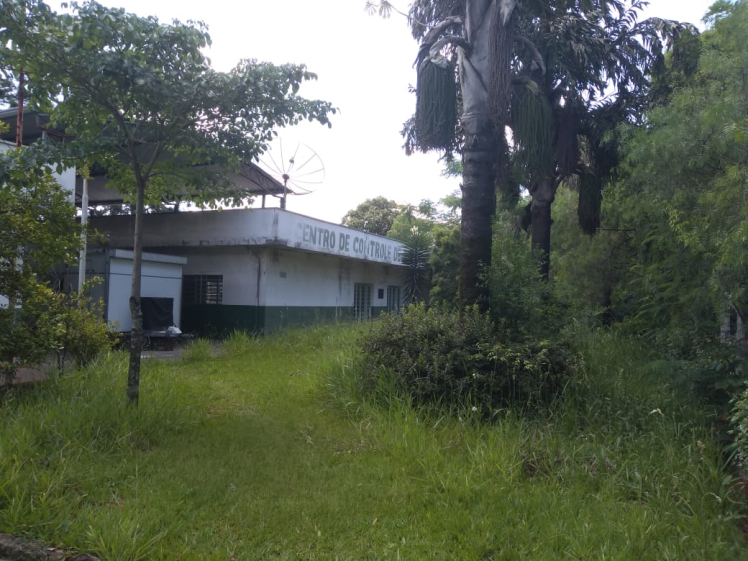 